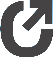 FOODSTUFFSFresh vegetablesAsparagusBroccoliCarrotsCauliflowerCeleryCornCucumbersLettuce / GreensMushroomsOnionsPeppersPotatoesSpinachSquashZucchiniTomatoes*  	  	Fresh fruitsApplesAvocadosBananasBerriesCherriesGrapefruitGrapesKiwisLemons / LimesMelonOrangesPeachesNectarinesPearsPlums  	  	Refrigerated itemsBagelsChip dipEnglish muffinsEggs / Fake eggsFruit juiceHummusReady-bake breadsTofuTortillas  	  	FrozenBreakfastsBurritosFish sticksIce cream / SorbetJuice concentratePizza / Pizza RollsPopsiclesFries / Tater totsTV dinnersVegetablesVeggie burgers  	  	Condiments / SaucesBBQ sauceGravyHoneyHot sauceJam / Jelly / PreservesKetchup / MustardMayonnaisePasta sauceRelishSalad dressingSalsaSoy sauceSteak sauceSyrupWorcestershire sauce  	  	Various groceriesBouillon cubesCerealCoffee / FiltersInstant potatoesLemon / Lime juiceMac & cheeseOlive oilPancake / Waffle mixPastaPeanut butterPicklesRiceTeaVegetable oilVinegar  	  	Canned foodsApplesauceBaked beansChiliFruitOlivesTinned meatsTuna / ChickenSoupsTomatoesVeggies  	  	Spices & herbsBasilBlack pepperCilantroCinnamonGarlicGingerMintOreganoPaprikaParsleyRed pepperSaltSpice mixVanilla extract  	  	DairyButter / MargarineCottage cheeseHalf & halfMilkSour creamWhipped creamYogurt  	  	CheeseBleu cheeseCheddarCottage cheeseCream cheeseFetaGoat cheeseMozzarella / ProvoloneParmesanProvoloneRicottaSandwich slicesSwiss  	  	MeatBacon / SausageBeefChickenGround beef / TurkeyHam / PorkHot dogsLunchmeatTurkey  	  	SeafoodCatfishCrabLobsterMusselsOystersSalmonShrimpTilapiaTuna  	  	BeveragesBeerClub soda / TonicChampagneGinJuiceMixersRed wine / White wineRumSakéSoda popSports drinkWhiskeyVodka  	  	Baked goodsBagels / CroissantsBuns / RollsCake / CookiesDonuts / PastriesFresh breadSliced breadPie! Pie! Pie!Pita bread  	  	BakingBaking powder / SodaBread crumbsCake / Brownie mixCake icing / DecorationsChocolate chips / CocoaFlourShorteningSugarSugar substituteYeast  	  	SnacksCandy / GumCookiesCrackersDried fruitGranola bars / MixNuts / SeedsOatmealPopcornPotato / Corn chipsPretzels  	  	Themed mealsBurger nightChili nightPizza nightSpaghetti nightTaco nightTake-out deli food  	  	Baby stuffBaby foodDiapersFormulaLotionBaby washWipes  	  	PetsCat food / TreatsCat litterDog food / TreatsFlea treatmentPet shampoo  	  	 HOUSEHOLDPersonal careAntiperspirant / DeodorantBath soap / Hand soapCondoms / Other b.c. CosmeticsCotton swabs / Balls Facial cleanserFacial tissueFeminine productsFlossHair gel / SprayLip balmMoisturizing lotionMouthwashRazors / Shaving creamShampoo / ConditionerSunblockToilet paperToothpasteVitamins / Supplements  	  	MedicineAllergyAntibioticAntidiarrhealAspirinAntacidBand-aids / Medical Cold / Flu / SinusPain relieverPrescription pick-up 	KitchenAluminum foilNapkinsNon-stick sprayPaper towelsPlastic wrapSandwich / Freezer bagsWax paper  	  	Cleaning productsAir freshenerBathroom cleanerBleach / DetergentDish / Dishwasher soapGarbage bagsGlass cleanerMop head / Vacuum bagsSponges / Scrubbers  	  	Office suppliesCDRs / DVDRsNotepad / EnvelopesGlue / TapePrinter paperPens / PencilsPostage stamps  	  	Other stuffAutomotiveBatteriesCharcoal / PropaneFlowers / Greeting cardInsect repellentLight bulbsNewspaper / MagazineRandom impulse buy  	  	CarcinogensArsenicAsbestosCigarettesRadionuclidesVinyl chlorideOtherFOODSTUFFSFresh vegetablesAsparagusBroccoliCarrotsCauliflowerCeleryCornCucumbersLettuce / GreensMushroomsOnionsPeppersPotatoesSpinachSquashZucchiniTomatoes*  	  	Fresh fruitsApplesAvocadosBananasBerriesCherriesGrapefruitGrapesKiwisLemons / LimesMelonOrangesPeachesNectarinesPearsPlums  	  	Refrigerated itemsBagelsChip dipEnglish muffinsEggs / Fake eggsFruit juiceHummusReady-bake breadsTofuTortillas  	  	FrozenBreakfastsBurritosFish sticksIce cream / SorbetJuice concentratePizza / Pizza RollsPopsiclesFries / Tater totsTV dinnersVegetablesVeggie burgers  	  	Condiments / SaucesBBQ sauceGravyHoneyHot sauceJam / Jelly / PreservesKetchup / MustardMayonnaisePasta sauceRelishSalad dressingSalsaSoy sauceSteak sauceSyrupWorcestershire sauce  	  	Various groceriesBouillon cubesCerealCoffee / FiltersInstant potatoesLemon / Lime juiceMac & cheeseOlive oilPancake / Waffle mixPastaPeanut butterPicklesRiceTeaVegetable oilVinegar  	  	Canned foodsApplesauceBaked beansChiliFruitOlivesTinned meatsTuna / ChickenSoupsTomatoesVeggies  	  	Spices & herbsBasilBlack pepperCilantroCinnamonGarlicGingerMintOreganoPaprikaParsleyRed pepperSaltSpice mixVanilla extract  	  	DairyButter / MargarineCottage cheeseHalf & halfMilkSour creamWhipped creamYogurt  	  	CheeseBleu cheeseCheddarCottage cheeseCream cheeseFetaGoat cheeseMozzarella / ProvoloneParmesanProvoloneRicottaSandwich slicesSwiss  	  	MeatBacon / SausageBeefChickenGround beef / TurkeyHam / PorkHot dogsLunchmeatTurkey  	  	SeafoodCatfishCrabLobsterMusselsOystersSalmonShrimpTilapiaTuna  	  	BeveragesBeerClub soda / TonicChampagneGinJuiceMixersRed wine / White wineRumSakéSoda popSports drinkWhiskeyVodka  	  	Baked goodsBagels / CroissantsBuns / RollsCake / CookiesDonuts / PastriesFresh breadSliced breadPie! Pie! Pie!Pita bread  	  	BakingBaking powder / SodaBread crumbsCake / Brownie mixCake icing / DecorationsChocolate chips / CocoaFlourShorteningSugarSugar substituteYeast  	  	SnacksCandy / GumCookiesCrackersDried fruitGranola bars / MixNuts / SeedsOatmealPopcornPotato / Corn chipsPretzels  	  	Themed mealsBurger nightChili nightPizza nightSpaghetti nightTaco nightTake-out deli food  	  	Baby stuffBaby foodDiapersFormulaLotionBaby washWipes  	  	PetsCat food / TreatsCat litterDog food / TreatsFlea treatmentPet shampoo  	  	Notes:Notes: